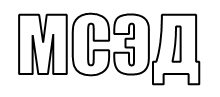 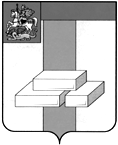 АДМИНИСТРАЦИЯГОРОДСКОГО ОКРУГА ДОМОДЕДОВОМОСКОВСКОЙ  ОБЛАСТИКОМИТЕТ ПО УПРАВЛЕНИЮ ИМУЩЕСТВОМпл.30-летия Победы, д.1, микрорайон Центральный,  г. Домодедово,  Московская область, 142000,    Тел. (496)79-24-139 E-mail: dmdd_kui@mosreg.ru  ИНН 5009027119, КПП 500901001___________  № __________	Уважаемая Юлия Александровна!Прошу Вас напечатать в ближайшем выпуске газеты «» следующее объявление:ИТОГИ АУКЦИОНА!Комитет по управлению имуществом Администрации городского округа Домодедово сообщает о том, что 03.09.2021 Комитетом по конкурентной политике Московской области подведен итог открытого аукциона в электронной форме на право заключения договора аренды земельного участка, государственная собственность на который не разграничена, расположенного на территории городского округа Домодедово (1 лот) АЗГЭ-ДО/21-1363:Лот № 1: Наименование Объекта (лота) аукциона: земельный участок. Категория земель: земли населенных пунктов. Разрешенное использование: для индивидуального жилищного строительства. Место расположения (адрес) Объекта (лота) аукциона: Московская область, г. о.  Домодедово, мкр. Западный, ул. Егерская.  Кадастровый номер участка: 50:28:0010619:1051, площадь 996 кв. м.           Начальная (минимальная) цена договора (цена лота): 295 698,45 руб. (Двести девяносто пять тысяч шестьсот девяносто восемь рублей 45 копеек), НДС не облагается. «Шаг аукциона»: 8 870,95 руб. (Восемь тысяч восемьсот семьдесят рублей 95 копеек). Размер задатка: 295 698,45 руб. (Двести девяносто пять тысяч шестьсот девяносто восемь рублей 45 копеек), НДС не облагается. Аукцион признан состоявшимся. Победителем аукциона признан участник: Топал Иван Николаевич, предложивший наибольшую цену предмета аукциона: 26 039 195,35 руб. (Двадцать шесть миллионов тридцать девять тысяч сто девяносто пять рублей 35 копеек), НДС не облагается, с которым будет заключен договор аренды.Протокол аукциона размещен на официальном сайте Российской Федерации, определенном Правительством Российской Федерации www.torgi.gov.ru, официальном сайте городского округа Домодедово www.domod.ru, на Едином портале торгов Московской области www.torgi.mosreg.ru, на сайте Оператора электронной площадки www.rts-tender.ru в сети Интернет.Председатель комитетапо управлению имуществом                                                         Л. В. ЕнбековаТ.Ю. Водохлебова+7 496 792 41 32